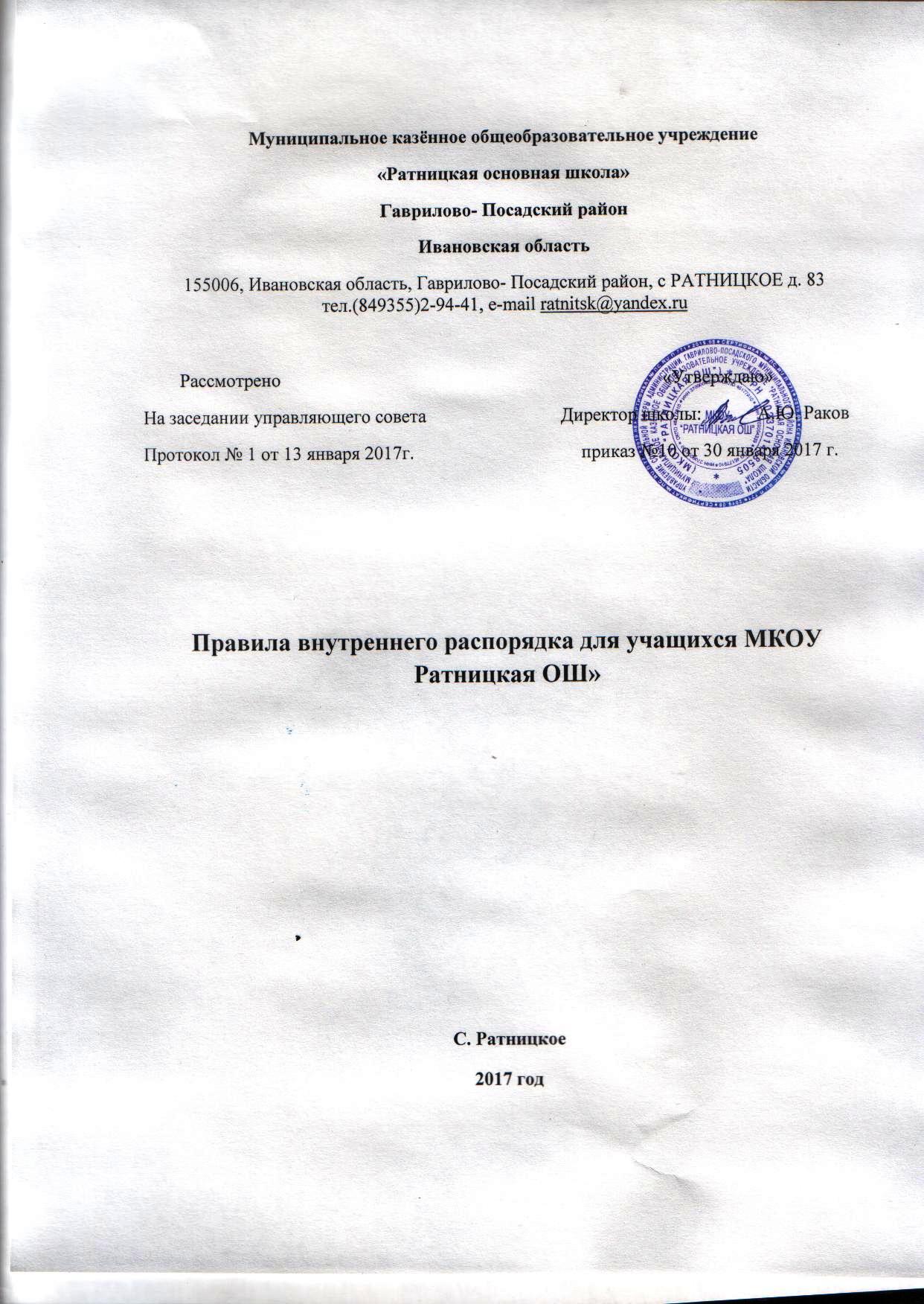 Правила внутреннего распорядка для учащихся МКОУ «Ратницкая ОШ»Общие положения.            1.1. Настоящие правила внутреннего распорядка для учащихся (далее – Правила), разработаны в соответствии с Уставом образовательного учреждения (далее – ОУ).            1.2. Настоящие правила устанавливают учебный распорядок для учащихся, определяют основные нормы и правила поведения в здании, на территории школы, а также на всех внешкольных мероприятиях с участием учащихся школы.            1.3. Цели Правил:- создание нормальной рабочей обстановки, необходимой для организации учебно-воспитательного процесса, - обеспечение успешного освоения учащимися образовательных программ,- воспитание уважения к личности, ее правам,- развитие культуры поведения и навыков общения.            1.4. Дисциплина в ОУ поддерживается на основе уважения человеческого достоинства всех участников учебно-воспитательного процесса. Применение методов физического и психологического насилия в ОУ недопустимо.Общие обязанности учащихсяУчащиеся обязаны:2.1. Соблюдать Устав ОУ, решения Педагогического совета и органов общественного самоуправления школы, правила внутреннего распорядка, инструкции по охране труда, правила пожарной безопасности, выполнять требования администрации и педагогов в целях обеспечения безопасности образовательного процесса.2.2. Вести себя в школе и вне ее так, чтобы не уронить свою честь и достоинство, не запятнать доброе имя школы.2.3. Посещать ОУ в предназначенное для этого время и не пропускать занятия без уважительной причины. В случае пропуска занятий, ученик представляет классному руководителю справку медицинского учреждения или заявление родителей (лиц, их заменяющих) о причине отсутствия.2.4. Находиться в ОУ в течение учебного времени. Покидать территорию школы в урочное время возможно только с разрешения классного руководителя или дежурного администратора.2.5. Добросовестно учиться, осваивать учебную программу, своевременно и качественно выполнять домашние задания.2.6. Участвовать в самообслуживании и общественно-полезном труде.2.7. Здороваться с работниками и посетителями школы, проявлять уважение к старшим, заботиться о младших. Ученики уступают дорогу педагогам, взрослым, старшие школьники – младшим, мальчики – девочкам. 2.8. Решать спорные и конфликтные ситуации мирно, на принципах взаимного уважения, с учетом взглядов участников спора. Если такое невозможно, - обращаться за помощью к классному руководителю, администрации ОУ.2.9. Беречь имущество школы, оказывать посильную помощь в его ремонте, аккуратно относятся как к своему, так и к чужому имуществу. 2.10. Следить за своим внешним видом, придерживаться в одежде делового стиля. 2.11. Запрещается: - приносить в школу и на ее территорию оружие, взрывчатые, химические, огнеопасные вещества, табачные изделия, спиртные напитки, наркотики, токсичные вещества и яды;- курить в здании, на территории школы и на расстоянии 50 метров от нее. - использовать ненормативную лексику;- приходить в школу в грязной, мятой одежде, неприлично короткой или открытой одежде, открыто демонстрировать принадлежность к различным фан-движениям, каким бы то ни было партиям, религиозным течениям и т.п.;- ходить по школе без надобности, в верхней одежде и головных уборах.- играть в азартные игры, проводить операции спекулятивного характера. В противном случае, администрация, классные руководители, дежурные педагоги могут изъять имущество до прихода родителей (законных представителей) учащегося.3. Приход и уход из школы3.1. Приходить в школу следует за 10-15 минут до начала уроков в чистой, выглаженной одежде делового стиля, иметь опрятный вид и аккуратную прическу.3.2. Необходимо иметь с собой дневник (основной документ школьника) и все необходимые для уроков принадлежности.3.3. Учащиеся вправе пользоваться бесплатным гардеробом. 3.4. Войдя в школу, учащиеся снимают верхнюю одежду и одевают сменную обувь. 3.5. Перед началом уроков учащиеся должны свериться с расписанием, и прибыть к кабинету до первого звонка. После звонка, с разрешения учителя войти в класс и подготовиться к уроку.3.6. После окончания занятий нужно получить одежду из гардероба, аккуратно одеться и покинуть школу, соблюдая правила вежливости.4. Внешний вид4.1. В 1-7 классах – единая форма (предпочтительно брюки, юбки темных оттенков, пиджак и жилет темно-зеленого цвета),  8-9 классы – деловой костюм темного цвета.  В осенний и весенний периоды обязательна вторая обувь (классические туфли, оптимальная высота каблука 2-3-4 см.).4.2. Одежда для школьниц: деловой костюм, однотонное платье, или блуза с юбкой. Длина юбки до колена - плюс-минус 5 см. Брючный костюм должен быть не броским и без отделки. Брюки классического покроя. В одежде делового типа возможны различные варианты полосок и клеток неярких тонов. Прическа школьницы: волосы чистые, ухоженные. Волосы длиннее плеч убираются наверх или закалываются.4.3. Одежда для юношей: Характерной особенностью делового костюма является его строгость. Она достигается отсутствием ярких тонов. Современный костюм для старшеклассников: костюм – двойка или тройка традиционного покроя, свежая сорочка, умело подобранный галстук. Сорочка должна быть светлее костюма, галстук темнее сорочки. 4.4. В школьной деловой одежде не допускается: обувь на высоком каблуке, спортивная обувь; вещи, имеющие яркие, вызывающие и абстрактные рисунки; джинсы, спортивная и иная одежда специального назначения.5. Поведение на уроке5.1. Учащиеся занимают свои места в кабинете, так как это устанавливает классный руководитель или учитель по предмету, с учетом психо-физических особенностей учеников. 5.2. Каждый учитель определяет специфические правила при проведении занятий по своему предмету, которые не должны противоречить законам России, нормативным документам и правилам школы. Эти правила обязательны для исполнения всеми учащимися, обучающимся у данного учителя.5.3. Перед началом урока, учащиеся должны подготовить свое рабочее место, и все необходимое для работы в классе.5.4. При входе учителя в класс, ученики встают в знак приветствия и садятся после того, как учитель ответит на приветствие и разрешит сесть. Подобным образом учащиеся приветствуют любого взрослого человека вошедшего во время занятий.\5.5. Время урока должно использоваться только для учебных целей. Во время урока нельзя шуметь, отвлекаться самому и отвлекать других посторонними разговорами, играми и другими, не относящимися к уроку, делами.5.6. По первому требованию учителя (классного руководителя) должен предъявляться дневник. Любые записи в дневниках учащимися должны выполняться аккуратно. После каждой учебной недели родители ученика ставят свою подпись в дневнике.5.7. При готовности задать вопрос или ответить, - следует поднять руку и получить разрешение учителя.5.8. Если учащемуся необходимо выйти из класса, он должен попросить разрешения учителя.5.9. Звонок с урока – это сигнал для учителя. Только когда учитель объявит об окончании урока, ученики вправе встать, навести чистоту и порядок на своём рабочем месте, выйти из класса.5.10. Учащиеся должны иметь спортивную форму и обувь для уроков физкультуры, а также специальную одежду для уроков труда, домоводства. При отсутствии такой одежды, учащиеся остаются в классе, но к занятиям не допускаются.5.11. Запрещается во время уроков пользоваться мобильными телефонами и другими устройствами не относящимися к учебному процессу. Следует отключить и убрать все технические устройства (плееры, наушники, игровые приставки и пр.), перевести мобильный телефон в тихий режим и убрать его со стола. В случае нарушения, учитель имеет право изъять техническое устройство на время урока. При неоднократном нарушении этих требований устройство возвращается только в присутствии родителей (законных представителей) учащегося.6. Поведение на перемене6.1. Учащиеся обязаны использовать время перерыва для отдыха6.2. При движении по коридорам, лестницам, проходам придерживаться правой стороны.6.3. Во время перерывов (перемен) учащимся запрещается: - шуметь, мешать отдыхать другим, бегать по лестницам, вблизи оконных проёмов и в других местах, не приспособленных для игр; - толкать друг друга, бросаться предметами и применять физическую силу для решения любого рода проблем; - употреблять непристойные выражения и жесты в адрес любых лиц, запугивать, заниматься вымогательством. Нарушение данного пункта влечет за собой применение мер, предусмотренных Российским законодательством.6.4. В случае отсутствия следующего урока, учащиеся могут находиться в вестибюле7. Поведение в столовой7.1. Учащиеся соблюдают правила гигиены: входят в помещение столовой без верхней одежды, тщательно моют руки перед едой.7.2. Учащиеся обслуживаются в столовой в порядке живой очереди, выполняют требования работников столовой, соблюдают порядок при приеме пищи. Проявляют внимание и осторожность при получении и употреблении горячих и жидких блюд.7.3. Употреблять еду и напитки, приобретённые в столовой и принесённые с собой, разрешается только в столовой. Убирают за собой столовые принадлежности и посуду после еды.7.4. В случае опоздания на урок постучаться в дверь кабинета, зайти, поздороваться с учителем, извиниться за опоздание и попросить разрешения сесть на место.8. Поведение во время проведения внеурочных мероприятий8.1. Перед проведением мероприятий, учащиеся обязаны проходить инструктаж по технике безопасности. 8.2. Следует строго выполнять все указания руководителя при проведении массовых мероприятий, избегать любых действий, которые могут быть опасны для собственной жизни и для окружающих.8.3. Учащиеся должны соблюдать дисциплину, следовать установленным маршрутом движения, оставаться в расположении группы, если это определено руководителем. 8.4. Строго соблюдать правила личной гигиены, своевременно сообщать руководителю группы об ухудшении здоровья или травме.8.5. Учащиеся должны уважать местные традиции, бережно относиться к природе, памятникам истории и культуры, к личному и групповому имуществу.8.6. Запрещается применять открытый огонь (факелы, свечи, фейерверки, хлопушки, костры и др.), устраивать световые эффекты с применением химических, пиротехнических и других средств, способных вызвать возгорание.9. Заключительные положения9.1. Настоящие правила действуют на всей территории школы и распространяются на все мероприятия с участием учащихся школы.9.2. По решению Педагогического совета за совершение противоправных действий, грубые нарушения Устава ОУ, правил внутреннего распорядка, учащиеся достигшие 14 лет могут быть исключены из школы.9.3. Настоящие Правила вывешиваются в школе на видном месте для всеобщего ознакомления.